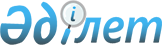 Об организации в 2009 году приписки граждан к призывному участкуРешение Акима города Тараз Жамбылской области от 09 января 2009 года N 2. Зарегистрировано Управлением юстиции города Тараз Жамбылской области 17 февраля 2009 года за № 86      Примечание РЦПИ.

      В тексте сохранена авторская орфография и пунктуация.

      На основании подпункта 13) пункта 1 статьи 33 Закона Республики Казахстан от 23 января 2001 года "О местном государственном управлении в Республике Казахстан", в соответствии с пунктом 3 статьи 17 Закона Республики Казахстан от 8 июля 2005 года "О воинской обязанности и воинской службе" и постановления Правительства Республики Казахстан от 5 мая 2006 года № 371 "Об утверждении Правил о порядке ведения воинского учета военнообязанных и призывников в Республике Казахстан", РЕШИЛ:



      1. Государственному учреждению "Управление по делам обороны города Тараз Жамбылской области" (по согласованию) рекомендовать проведение в январе-марте 2009 года приписки к призывному участку граждан мужского пола 1992 года рождения проживающих в городе Тараз.



      2. Для установления степени годности к воинской службе при приписке к призывным участкам организовать прохождение гражданами медицинской комиссии в порядке, определяемом Постановлением Правительства Республики Казахстан от 31 марта 2006 года № 226 "Об утверждении Правил проведения военно-врачебной экспертизы в Вооруженных Силах, других войсках и воинских формированиях Республики Казахстан".



      3. Городским отделам полиции № 1, 2, 3 государственного учреждения "Департамент внутренних дел Жамбылской области Министерства внутренних дел Республики Казахстан» (по согласованию) рекомендовать в пределах своей компетенции осуществлять розыск и задержание лиц, уклоняющихся от выполнения воинской обязанности.



      4. Контроль за исполнением настоящего решения возложить на заместителя акима города Тараз Актанову М.А.



      5. Настоящее решение вступает в силу со дня государственной регистрации в органах юстиции и вводится в действие по истечении десяти календарных дней после дня его первого официального опубликования и распостраняется на отношения возникаюшие с 1 января 2009 года.      Аким города Тараз                        Тортаев И.      "СОГЛАСОВАНО":

      Начальник государственного учреждения

      "Управление по делам обороны города

      Тараз Жамбылской области"

      С.И. Мельников

      09.01.2009 года      Начальник государственного учреждения

      "Отдел полиции № 1 города Тараз

      Департамента внутренних дел

      Жамбылской области Министерства

      внутренних дел Республики Казахстан"

      А.К. Карасартов

      09.01.2009 года      Начальник государственного учреждения

      "Отдел полиции № 2 города Тараз

      Департамента внутренних дел

      Жамбылской области Министерства

      внутренних дел Республики Казахстан"

      Б.А. Кулекеев

      09.01.2009 года      Начальник государственного учреждения

      "3-й отдел полиции Департамента

      внутренних дел Жамбылской области

      Министерства внутренних дел

      Республики Казахстан"

      М.М. Бужуков

      09.01.2009 года
					© 2012. РГП на ПХВ «Институт законодательства и правовой информации Республики Казахстан» Министерства юстиции Республики Казахстан
				